                                    				            Załącznik do Uchwały Rady Rodziców                                                                                                                                                                      z dnia 23.09.2021r. 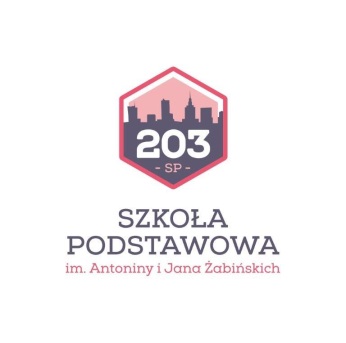 Program wychowawczo - profilaktycznySzkoły Podstawowej nr 203im. Antoniny i Jana ŻabińskichPODSTAWA PRAWNAKonstytucja Rzeczypospolitej Polskiej z 2 kwietnia 1997 r. ( Dz. U. z 1997 r. nr 78, poz. 483 ze zm.)Konwencja Praw Dziecka , przyjęta przez Zgromadzenie Ogólne Narodów Zjednoczonych z 20 listopada 1989 r. ( Dz. U. z 1991 r. nr 120, poz. 526).Ustawa z 26 stycznia 1982 r. – Karta Nauczyciela ( tekst jedn.: Dz. U. z 2019 r. poz. 2215 ze zm.).Ustawa z 7 września 1991 r. o systemie oświaty ( tekst jedn.: Dz. U. z 2020 r. poz. 1327ze zm.).Ustawa z 14 grudnia 2016 r. – Prawo oświatowe ( tekst jedn. : Dz. U. z 2021 r. poz. 1082 ).Ustawa z 26 października 1982 r. o wychowaniu w trzeźwości i przeciwdziałaniu alkoholizmowi ( tekst jedn. : Dz. U. z 201`6 r. poz. 487 ze zm.).Ustawa z 29 lipca 2005 r. o przeciwdziałaniu narkomanii ( tekst jedn. : Dz. U. z 2019 r. poz. 852 ze zm.).Ustawa z 9 listopada 1995 r. o ochronie zdrowia przed następstwami używania tytoniu i wyrobów tytoniowych ( tekst jedn. : Dz. U. z 2018 r. poz 1446 ze zm. ).Rozporządzenie  ministra Edukacji Narodowej z 18 sierpnia 2015 r. w sprawie zakresu i form prowadzenia w szkołach i placówkach systemu oświaty działalności wychowawczej, edukacyjnej, informacyjnej i profilaktycznej w celu przeciwdziałania narkomanii ( Dz. U. z 2020 r. poz. 1449 ).Podstawowe kierunki realizacji polityki oświatowej państwa w roku szkolnym 2021/2022.„Wytyczne MEiN, MZ i GIS dla szkół podstawowych i ponadpodstawowych – tryb pełny stacjonarny”- zbiór zaleceń uwzględniający sytuację epidemiologiczną, w tym dotyczących pomocy psychologicznej w sytuacji kryzysowej wywołanej pandemią COVID – 19 .StatutPonadto wykorzystano:Raport Instytutu Profilaktyki zintegrowanej „ Jak wspierać uczniów po roku epidemii?”. Wyzwania i rekomendacje dla wychowania, profilaktyki i zdrowia psychicznego – sporządzony na zlecenie MEiN ( oparty na wynikach badań wśród uczniów, rodziców i nauczycieli w okresie kwiecień 2020 – styczeń 2021)WSTĘPMottem wytyczającym kierunki pracy jest „nauka akceptacji siebie i innych, wzajemnego szacunku i zaufania, pobudzanie do twórczego myślenia i działania, dostarczenie możliwości zdobywania wiedzy i umiejętności, a także stwarzanie szansy na zabawę, przeżywanie radości i sukcesów”Misją szkoły jest przede wszystkim dążenie do bycia liderem w edukacji, procesie wychowawczym oraz kształtowaniu postaw warunkujących sprawne i odpowiedzialne funkcjonowanie we współczesnym świecie.Rodzice są pierwszymi wychowawcami dzieci. Nauczyciele wspomagają ich wszechstronny
 i harmonijny rozwój, a uczeń akceptuje siebie i jest otwarty na potrzeby drugiego człowieka.Edukacja  to proces polegający na stałym poszerzaniu i ugruntowywaniu wiedzy i umiejętności u uczniów ich rodziców lub opiekunów, nauczycieli i wychowawców z zakresu promocji zdrowia i zdrowego stylu życia.Informacja to proces polegający na dostarczeniu rzetelnych i aktualnych informacji, dostosowanych do wieku oraz możliwości psychofizycznych odbiorców, na temat zagrożeń 
i rozwiązywania problemów związanych z używaniem środków i substancji odurzających, substancji psychotropowych, środków zastępczych, nowych substancji psychoaktywnych.Wychowanie to proces wspomagania człowieka w rozwoju, ukierunkowany na osiągnięcie pełni dojrzałości fizycznej, emocjonalnej, intelektualnej, duchowej i społecznej, które powinno być wzmacniane i uzupełniane przez działania z zakresu profilaktyki dzieci i młodzieży.Profilaktyka to proces wspomagania człowieka w radzeniu sobie z trudnościami zagrażającymi prawidłowemu rozwojowi i zdrowemu życiu, a także ograniczenie i likwidowanie czynników blokujących i zaburzających zdrowe życie. Profilaktyka winna wspomagać proces wychowania, a wychowanie tworzy integralną całość z wiedzą i kreowaniem umiejętności, poprzez które formuje się osobowość młodego człowieka. Nie wolno ich rozdzielać, gdyż wychowanie musi posiłkować się wiedzą, w której zapisane jest doświadczenie. 
Program wychowawczo – profilaktyczny określa sposób realizacji celów kształcenia orz zadań wychowawczych zawartych w podstawie programowej kształcenia ogólnego uwzględniając kierunki i formy oddziaływań wychowawczych, których uzupełnieniem są działania profilaktyczne skierowane do uczniów, rodziców i nauczycieli. Dostosowany jest do potrzeb rozwojowych uczniów oraz potrzeb naszego środowiska lokalnego i obejmuje wszystkie treści i działania o charakterze wychowawczym i profilaktycznym. Chcemy, aby nasza szkoła była bezpieczna, panował w niej klimat sprzyjający pracy uczniów i nauczycieli. Dążymy do tego, aby nasi uczniowie byli kulturalni, odpowiedzialni, komunikatywni, kreatywni i empatyczni, aby panowało poczucie przynależności do grupy (klasy, szkoły). Szkolny Program wychowawczo – Profilaktyczny został opracowany na podstawie diagnozy w zakresie występowania w środowisku szkolnym potrzeb rozwojowych uczniów, w tym czynników chroniących i czynników ryzyka, Wyników ewaluacji wewnętrznejWyników nadzoru pedagogicznego sprawowanego przez dyrektoraEwaluacji wcześniejszego programu wychowawczo – profilaktycznegoWniosków wychowawców z obserwacji Działalność wychowawcza w szkole polega na prowadzeniu działań z zakresu promocji zdrowia oraz wspomaganiu ucznia i wychowanka w jego rozwoju ukierunkowanym na osiągnięcie pełnej dojrzałości w sferze: 1) fizycznej – ukierunkowanej na zdobycie przez ucznia i wychowanka wiedzy i umiejętności pozwalających na prowadzenie zdrowego stylu życia i podejmowania zachowań prozdrowotnych, w tym w zakresie przeciwdziałania rozprzestrzeniania się epidemii COVID-19;2) psychicznej – ukierunkowanej na zbudowanie równowagi i harmonii psychicznej, osiągnięcie właściwego stosunku do świata, poczucia siły, chęci do życia i witalności, ukształtowanie postaw sprzyjających rozwijaniu własnego potencjału, kształtowanie środowiska sprzyjającego rozwojowi uczniów, zdrowiu i dobrej kondycji psychicznej, poszerzanie kompetencji i świadomości znaczenia wsparcia w sytuacji kryzysowej osób z najbliższego otoczenia uczniów (rodziców, nauczycieli i wychowawców, specjalistów w zakresie pomocy psychologiczno-pedagogicznej, rówieśników),ukształtowanie postaw sprzyjających wzmacnianiu zdrowia własnego i innych ludzi, kształtowanie środowiska sprzyjającego rozwojowi zdrowia, osiągnięcie właściwego stosunku do świata, poczucia siły, chęci do życia i witalności; 3) społecznej – ukierunkowanej na kształtowanie postawy otwartości w życiu społecznym, opartej na umiejętności samodzielnej analizy wzorów i norm społecznych oraz dokonywania wyborów, a także doskonaleniu umiejętności wypełniania ról społecznych, kreowanie postaw pro społecznych w sytuacji kryzysowej (np. epidemia COVID-19), ukierunkowanej na kształtowanie postawy otwartości w życiu społecznym, opartej na umiejętności samodzielnej analizy wzorów i norm społecznych oraz ćwiczeniu umiejętności wypełniania ról społecznych; 4) aksjologicznej – ukierunkowanej na zdobycie konstruktywnego i stabilnego systemu wartości, w tym docenienie znaczenia zdrowia oraz poczucia sensu istnienia, rozwijanie poczucia odpowiedzialności społecznej w sytuacjach kryzysowych zagrażających całemu społeczeństwu ( np. rozprzestrzenianie się epidemii COVID-19 )Działalność wychowawcza obejmuje w szczególności:współdziałanie całej społeczności szkoły na rzecz kształtowania u uczniów wiedzy, umiejętności i postaw określonych w sylwetce absolwenta,kształtowanie hierarchii systemu wartości, w którym zdrowie i odpowiedzialność za własny rozwój należą do jednych z najważniejszych wartości w życiu , a decyzje w tym zakresie podejmowane są w poczuciu odpowiedzialności za siebie i innych,współpracę z rodzicami lub opiekunami uczniów w celu budowania spójnego systemu wartości oraz kształtowania postaw prozdrowotnych i promowania zdrowego stylu życia oraz zachowań proekologicznych,wzmacnianie wśród uczniów i wychowanków więzi ze szkołą oraz społecznością lokalną,kształtowanie przyjaznego klimatu w szkole lub placówce, budowanie prawidłowych relacji rówieśniczych oraz relacji uczniów i nauczycieli, wychowanków i wychowawców, a także nauczycieli, wychowawców i rodziców lub opiekunów, w tym wzmacnianie więzi z rówieśnikami oraz nauczycielami i wychowawcami,doskonalenie umiejętności nauczycieli i wychowawców w zakresie budowania podmiotowych relacji z uczniami oraz ich rodzicami lub opiekunami oraz warsztatowej pracy z grupą uczniów,wzmacnianie kompetencji wychowawczych nauczycieli i wychowawców oraz rodziców lub opiekunów,kształtowanie u uczniów postaw prospołecznych, w tym poprzez możliwość udziału w działaniach z zakresu wolontariatu, sprzyjających aktywnemu uczestnictwu uczniów w życiu społecznym,przygotowanie uczniów do aktywnego uczestnictwa w kulturze i sztuce narodowej i światowej,wspieranie edukacji rówieśniczej i programów rówieśniczych mających na celu modelowanie postaw prozdrowotnych i prospołecznychwykształcenie u uczniów, nauczycieli i rodziców postrzegania sytuacji kryzysowych jako szansy na „zmianę” mogącą przynieść trwałe wartości, np. umiejętność zapobiegania bezradności będącej początkiem pogorszenia kondycji psychicznej człowieka i jej negatywnych skutków (patrz: Raport Instytutu Profilaktyki Zintegrowanej „Jak wspierać uczniów po roku epidemii? Wyzwania i rekomendacje dla wychowania, profilaktyki i zdrowia psychicznego”).Działalność edukacyjna w szkole polega na stałym poszerzaniu i ugruntowywaniu wiedzy i umiejętności u uczniów i wychowanków, ich rodziców lub opiekunów, nauczycieli i wychowawców z zakresu promocji zdrowia i zdrowego stylu życia.Działalność edukacyjna obejmuje w szczególności:poszerzenie wiedzy rodziców lub opiekunów, nauczycieli i wychowawców na temat prawidłowości rozwoju i zaburzeń zdrowia psychicznego dzieci i młodzieży, rozpoznawania wczesnych objawów używania środków odurzających, substancji psychotropowych, środków zastępczych, nowych substancji psychoaktywnych, a także suplementów diet i leków w celach innych niż medyczne oraz postępowania w tego typu przypadkach,rozwijanie i wzmacnianie umiejętności psychologicznych i społecznych uczniów, doskonalenie kompetencji nauczycieli, wychowawców, rodziców w zakresie profilaktyki oraz rozpoznawania wczesnych symptomów depresji u dzieci i starszej młodzieży,poszerzanie wiedzy uczniów, nauczycieli, rodziców na temat wpływu sytuacji kryzysowej (np. wywołanej pandemią COVID-19) na funkcjonowanie każdego człowieka oraz możliwości uzyskania pomocy w szkole i poza szkołą,kształtowanie u uczniów umiejętności życiowych, w szczególności samokontroli, radzenia sobie ze stresem, rozpoznawania i wyrażania własnych emocji,kształtowanie krytycznego myślenia i wspomaganie uczniów i wychowanków w konstruktywnym podejmowaniu decyzji w sytuacjach trudnych, zagrażających prawidłowemu rozwojowi i zdrowemu życiu,poszerzanie wiedzy uczniów na temat metod zapobiegania rozprzestrzenianiu się epidemii COVID-19,prowadzenie wewnątrzszkolnego doskonalenia kompetencji nauczycieli i wychowawców w zakresie rozpoznawania wczesnych objawów używania środków odurzających, substancji psychotropowych, środków zastępczych, nowych substancji psychoaktywnych, oraz podejmowania szkolnej interwencji profilaktycznej,doskonalenie kompetencji nauczycieli i wychowawców w zakresie profilaktyki używania środków odurzających, substancji psychotropowych, środków zastępczych, nowych substancji psychoaktywnych, norm rozwojowych i zaburzeń zdrowia psychicznego wieku rozwojowego,	Działalność informacyjna w szkole polega na dostarczaniu rzetelnych i aktualnych informacji, dostosowanych do wieku oraz możliwości psychofizycznych odbiorców, na temat zagrożeń i rozwiązywania problemów związanych z używaniem środków odurzających, substancji psychotropowych, środków zastępczych, nowych substancji psychoaktywnych, wpływu niskiego poziomu kondycji psychicznej na funkcjonowanie w życiu, skierowanych do uczniów oraz ich rodziców lub opiekunów, a także nauczycieli i wychowawców oraz innych pracowników szkoły.Działalność informacyjna obejmuje w szczególności:dostarczenie aktualnych informacji nauczycielom, wychowawcom i rodzicom lub opiekunom na temat skutecznych sposobów prowadzenia działań wychowawczych i profilaktycznych związanych z przeciwdziałaniem używaniu środków odurzających, substancji psychotropowych, środków zastępczych, nowych substancji psychoaktywnych i innych zagrożeń cywilizacyjnych, a także działań podejmowanych na rzecz kompensowania negatywnych skutków przedłużającej się epidemii, udostępnienie informacji o ofercie pomocy specjalistycznej dla uczniów i wychowanków, ich rodziców lub opiekunów w przypadku używania środków odurzających, substancji psychotropowych, środków zastępczych, nowych substancji psychoaktywnych,udostępnienie informacji o ofercie pomocy specjalistycznej dla uczniów i wychowanków, ich rodziców lub opiekunów w przypadku obniżonej kondycji psychicznej, depresji, innych problemów psychologicznych i psychiatrycznych,przekazanie informacji uczniom i wychowankom, ich rodzicom lub opiekunom oraz nauczycielom i wychowawcom na temat konsekwencji prawnych związanych z naruszeniem przepisów ustawy z 29 lipca 2005 r. o przeciwdziałaniu narkomanii,informowanie uczniów i wychowanków oraz ich rodziców lub opiekunów o obowiązujących procedurach postępowania nauczycieli i wychowawców oraz o metodach współpracy szkół i placówek z Policją w sytuacjach zagrożenia narkomanią.Działalność profilaktyczna w szkole polega na realizowaniu działań z zakresu profilaktyki uniwersalnej, selektywnej i wskazującej.Działalność profilaktyczna obejmuje:wspieranie wszystkich uczniów i wychowanków w prawidłowym rozwoju i zdrowym stylu życia oraz podejmowanie działań, których celem jest ograniczanie zachowań ryzykownych niezależnie od poziomu ryzyka używania przez nich środków odurzających, substancji psychotropowych, środków zastępczych, nowych substancji psychoaktywnych,wspieranie uczniów i wychowanków, którzy ze względu na swoją sytuację rodzinną, środowiskową lub uwarunkowania biologiczne są w wyższym stopniu narażeni na ryzyko zachowań ryzykownych,wspieranie uczniów i wychowanków, u których rozpoznano wczesne objawy używania środków odurzających, substancji psychotropowych, środków zastępczych, nowych substancji psychoaktywnych lub występowania innych zachowań ryzykownych, które nie zostały zdiagnozowane jako zaburzenia lub choroby wymagające leczenia,wspieranie uczniów i wychowanków, u których rozpoznano objawy depresji lub obniżenia kondycji psychicznej, a także prowadzenie działań profilaktycznych wobec wszystkich uczniów szkoły.Działania te obejmują w szczególności:realizowanie wśród uczniów i wychowanków oraz ich rodziców lub opiekunów programów profilaktycznych i promocji zdrowia psychicznego dostosowanych do potrzeb indywidualnych i grupowych oraz realizowanych celów profilaktycznych,przygotowanie oferty zajęć rozwijających zainteresowania i uzdolnienia, jako alternatywnej pozytywnej formy działalności zaspakajającej ważne potrzeby, w szczególności potrzebę podniesienia samooceny, sukcesu, przynależności i satysfakcji życiowej,kształtowanie i wzmacnianie norm przeciwnych używaniu środków odurzających, substancji psychotropowych, środków zastępczych, nowych substancji psychoaktywnych przez uczniów, a także norm przeciwnych podejmowaniu innych zachowań ryzykownych,poszerzenie kompetencji osób oddziałujących na uczniów (nauczycieli, rodziców, wychowawców, specjalistów) w zakresie wczesnego rozpoznawania objawów depresji,  doskonalenie zawodowe nauczycieli i wychowawców w zakresie realizacji szkolnej interwencji profilaktycznej w przypadku podejmowania przez uczniów i wychowanków zachowań ryzykownych,włączanie, w razie potrzeby, w indywidualny program edukacyjno-terapeutyczny, o przeciwdziałania używaniu środków odurzających, substancji psychotropowych, środków zastępczych, nowych substancji psychoaktywnych.W bieżącym roku szkolnym najważniejsze działania w pracy wychowawczej są ukierunkowane na:wspomaganie rozwoju ucznia w sferze emocjonalnej, społecznej i twórczej,wzbudzanie poczucia przynależności do grupy,odbudowanie i umacnianie u uczniów prawidłowego funkcjonowania w grupiespołecznej w szkole, klasie (reintegracja),utrwalanie u uczniów świadomego respektowania reguł sanitarnych przyjętych na czas epidemii COVID-19,rozbudzanie poczucia własnej wartości, wiary we własne siły i możliwości,budowanie poczucia tożsamości regionalnej i narodowej,przeciwdziałanie przemocy, agresji i uzależnieniom,przeciwdziałanie pojawianiu się zachowań ryzykownych,troska o szeroko pojęte bezpieczeństwo podopiecznych, nauczycieli i rodziców.Zadania profilaktyczne programu to:zapoznanie z normami zachowania obowiązującymi w szkole,znajomość zasad ruchu drogowego – bezpieczeństwo w drodze do szkoły, karta rowerowapromowanie zdrowego stylu życia,kształtowanie nawyków prozdrowotnych,rozpoznawanie sytuacji i zachowań ryzykownych, w tym korzystanie ze środków psychoaktywnych eliminowanie z życia szkolnego agresji i przemocy rówieśniczej,niebezpieczeństwa związane z nadużywaniem komputera, Internetu, telefonów komórkowych i telewizji,wzmacnianie poczucia własnej wartości uczniów, podkreślanie pozytywnych doświadczeń życiowych, pomagających młodym ludziom ukształtować pozytywną tożsamość,uczenie sposobów wyrażania własnych emocji i radzenia sobie ze stresemuczenie dbałości o zdrowie psychiczne oraz wzmacnianie poczucia oparcia w najbliższym środowisku (rodzina, nauczyciele, specjaliści) w sytuacjach trudnych.Działalność profilaktyczna w szkole polega na realizowaniu działań z zakresu profilaktyki uniwersalnej, selektywnej i wskazującej. Działalność profilaktyczna obejmuje profilaktykę: uniwersalną, selektywną, wskazującą.Profilaktyka uniwersalna – wspieranie wszystkich uczniów i wychowanków w prawidłowymrozwoju i zdrowym stylu życia oraz podejmowanie działań, których celem jest ograniczaniezachowań ryzykownych niezależnie od poziomu ryzyka używania przez nich środków isubstancji.Profilaktyka selektywna – wspieranie uczniów i wychowanków, którzy ze względu na swojąsytuację rodzinną, środowiskową lub uwarunkowania biologiczne są w wyższym stopniunarażeni na rozwój zachowań ryzykownych; Profilaktyka wskazująca – wspieranie uczniów i wychowanków, u których rozpoznanowczesne objawy używania środków i substancji, występowania innych zachowańryzykownych, które nie zostały zdiagnozowane jako zaburzenia lub choroby wymagających leczenia. CELE PROGRAMU WYCHOWAWCZO-PROFILAKTYCZNEGOGłównym celem programu jest  promowanie wartości, takich jak: uczciwość, wiarygodność, odpowiedzialność, poczucie własnej wartości, patriotyzm, solidarność, altruizm szacunek dla tradycji, ciekawość poznawcza, kreatywność, przedsiębiorczość, tolerancja, empatia, kultura osobista, gotowość do uczestnictwa w kulturze, odpowiedzialność, wrażliwość, wytrwałość, budowanie relacji społecznych sprzyjających bezpiecznemu rozwojowi uczniów.SYLWETKA ABSOLWENTA SZKOŁYUczeń kończący naszą szkołę dobrze funkcjonuje w swoim środowisku, w domu i w szkole. Jest pogodny, ma pozytywny, choć nie bezkrytyczny stosunek do otaczającej go rzeczywistości. Posiada umiejętność efektywnego komunikowania, współpracy oraz kontrolowania własnych emocji. Jest tolerancyjny, świadomy dziedzictwa kulturowego regionu, kraju, Europy, świata. Dba o swoje zdrowie i sprawność fizyczną. Traktuje zdobywanie wiedzy jako podstawę własnego rozwoju. Działania zawarte w programie wychowawczo – profilaktycznym zmierzają do ukształtowania takiego modelu absolwenta, który niezależnie od indywidualnych cech osobowości, predyspozycji i talentów będzie wyposażony w zespół cech uniwersalnych, warunkujących właściwe funkcjonowanie we współczesnym świecie. Absolwent szkoły:kieruje się  w codziennym życiu zasadami etyki i moralności, Dokonuje świadomych wyborów drogi edukacyjnej.Zna i stosuje zasady dobrych obyczajów i kultury bycia.Efektywnie radzi sobie w rzeczywistości współczesnego świata.Posiada świadomość tożsamości narodowej i europejskiej.Swobodnie porusza się w środowisku technicznym i informatycznym.Jest wrażliwy na potrzeby innych, bierze udział w akcjach społecznych i charytatywnych. Prezentuje aktywną postawę w promowaniu dbałości o środowisko naturalne.Korzysta z różnych źródeł wiedzy i informacji, racjonalnie wykorzystuje narzędzia i technologie informatyczne. Prowadzi aktywny i zdrowy tryb życia.Zna zasady ochrony zdrowia psychicznego 9 w tym w sytuacji kryzysowej wywołanej epidemią COVID -19) oraz czynników chroniących przed zagrożeniami wynikającymi z długotrwałej izolacji społecznej i reżimu sanitarnego.Rozwija swoje pasje i zainteresowania.Przestrzega zasad bezpieczeństwa i higieny życia, a także ochrony przed chorobami zakaźnymi ( np. COVID -19). Umie mądrze zagospodarować swój wolny czas.UCZESTNICY PROGRAMU WYCHOWAWCZO – PROFILAKTYCZNEGO SZKOŁYProgram przeznaczony jest do realizacji przez całą społeczność szkolną przy współpracy z rodzicami i środowiskiem lokalnym. Rodzice: mają prawo do wychowania zgodnie z własnymi przekonaniami religijnymi  i moralnymi, jeśli nie są one w sprzeczności z prawami dziecka; aktywnie biorą udział w realizacji założeń  programu wychowawczo – profilaktycznego szkoły;wspierają dziecko we wszystkich jego poczynaniach i zapewniają mu poczucie bezpieczeństwa; wspierają wychowawców i nauczycieli w podejmowanych przez nich działaniach, służą wiedzą, doświadczeniem i pomocą; aktywnie uczestniczą w życiu szkoły; dbają o właściwą formę spędzania czasu wolnego przez dzieci; współtworzą i uchwalają szkolny program wychowawczo- profilaktyczny;uczestniczą w wywiadówkach i spotkaniach organizowanych przez szkołę;dbają o właściwą formę spędzania czasu wolnego przez uczniów;współpracują z wychowawcą i nauczycielami w zakresie działań wychowawczych i profilaktycznych;wspierają rozwój i zainteresowania uczniów;podejmują działania w zakresie poszerzania kompetencji rodzicielskich, wychowawczych , profilaktycznych.Wychowawcy:diagnozują sytuację wychowawczą w klasie;rozpoznają indywidualne potrzeby uczniów;zapoznają uczniów  ich rodziców z prawem wewnątrzszkolnym i obowiązującymi zwyczajami, tradycjami w szkole;dbają o poczucie bezpieczeństwa uczniów; wspierają rozwój uczniów; wspierają uczniów potrzebujących pomocy, znajdujących się w trudnej sytuacji;podejmują działania profilaktyczne w celu przeciwdziałania niewłaściwym zachowaniom uczniów;poznają warunki życia i nauki wychowanków ;kształtują  pozytywne  myślenie i rozwijają u uczniów poczucie własnej wartości;monitorują pomoc psychologiczno - pedagogiczną uczniów o specjalnych potrzebach edukacyjnych; integrują i kierują zespołem klasowym; wykorzystują potencjał grupy do wspierania jej członków;promują osiągnięcia uczniów; wdrażają do samooceny postępów w zachowaniu, nadzorują realizację obowiązku  szkolnego; współpracują z rodzicami; współpracują z dyrektorem szkoły, nauczycielami, pedagogiem, psychologiem i innymi specjalistami oraz pielęgniarką; współdziałają z instytucjami: policją, strażą miejska, poradnią psychologiczno - pedagogiczną, sądem rodzinnym, innymi osobami działającymi na rzecz dzieci; realizują w toku pracy wychowawczej treści i cele programu wychowawczo - profilaktycznego szkoły; podejmują działania w zakresie poszerzania kompetencji wychowawczych;wskazują uczniom instytucje podejmujące działania w zakresie przeciwdziałania narkomanii;wykorzystują w pracy z uczniami, w zakresie przeciwdziałania narkomanii aktywne metody pracy;podejmują działania w zakresie przeciwdziałania narkomanii w uzgodnieniu 
z dyrektorem szkoły.Nauczyciele: dbają o bezpieczeństwo uczniów podczas pobytu w szkole i wycieczek; udzielają pomocy w przezwyciężaniu niepowodzeń szkolnych, wspierają i inspirują uczniów do twórczych poszukiwań, rozwijania zainteresowań oraz aktywności i samodzielności; kształcą i wychowują uczniów w duchu patriotyzmu, toleranci i poszanowania wartości; dostosowują wymagania edukacyjne do specyficznych potrzeb rozwojowych ucznia; współtworzą atmosferę życzliwości i zrozumienia, budzą szacunek swoją wiedzą, kompetencją i postawą; proponują uczniom pozytywne formy wypoczynku dostępne w szkole i poza nią; realizują założenia programu wychowawczo-profilaktycznego; reagują na przejawy agresji, niedostosowania społecznego i uzależnień uczniów;przestrzegają obowiązujących w szkole procedur postepowania w sytuacjach zagrożenia uczniów demoralizacją i przestępczością;wspierają zainteresowania i rozwój uczniów;wskazują uczniom instytucje podejmujące działania w zakresie przeciwdziałania narkomanii;wykorzystują w pracy z uczniami, w zakresie przeciwdziałania narkomanii aktywne metody pracy;podejmują działania w zakresie przeciwdziałania narkomanii w uzgodnieniu 
z dyrektorem szkoły.Pedagog , psycholog i inni specjaliści: prowadzą badania i działania diagnostyczne uczniów, w tym diagnozują indywidualne potrzeby rozwojowe i edukacyjne oraz możliwości psychofizyczne uczniów w celu określenia przyczyn niepowodzeń edukacyjnych oraz wspierania mocnych stron uczniów; diagnozują sytuacje wychowawcze w szkole w celu rozwiązywania problemów wychowawczych oraz wspierania rozwoju uczniów; udzielają pomocy psychologiczno-pedagogicznej w odpowiednich formach;podejmują działania z zakresu profilaktyki uzależnień i innych problemów dzieci; inicjują i prowadzą działania mediacyjne i interwencyjne w sytuacjach kryzysowych; pomagają rodzicom i nauczycielom w rozpoznawaniu i rozwijaniu indywidualnych możliwości, predyspozycji i uzdolnień uczniów; zabiegają o różne formy pomocy wychowawczej i materialnej dla uczniów;współpracują z rodzicami w zakresie działań wychowawczych i profilaktycznych.Uczniowie: przestrzegają Statutu i szkolnych regulaminów; aktywnie uczestniczą w  imprezach i uroczystościach szkolnych; przestrzegają zasad bezpieczeństwa;są tolerancyjni wobec siebie i innych; kierują swoim rozwojem dążąc do sukcesów i samodzielności;prowadzą zdrowy tryb życia i dbają o swoje środowisko; mają szacunek do kultury, języka i tradycji narodowej.PODMIOTY WSPIERAJĄCESzkoła rozwija więzi ze środowiskiem lokalnym poprzez aktywną współpracę 
z instytucjami wspierającymi jej działalność. Współpracuje z: Policją, Strażą Miejską, Poradnią  Psychologiczno-Pedagogiczną, Centrum Rozwiązania Problemów Społecznych, OPTA, MOPS, Wydziałem Spraw Społecznych i Zdrowia, Związkiem  Powstańców, Centrum Edukacji Europejskich, Centrum Zdrowia Dziecka, Organizacjami Ekologicznymi, Towarzystwem Opieki nad Ociemniałymi w Laskach, śródmiejskimi przedszkolami,  Fundacja ART, Lasami Państwowymi: Skierdy, Pałacem Młodzieży, Sanepidem, Państwowa Agencja Rozwiązywania Problemów Alkoholowych, Krajowe Biuro Do Spraw Przeciwdziałania Narkomanii, Poradnia Zdrowia Psychicznego dla Dzieci i Młodzieży, Samodzielny Zespół Publicznych Zakładów Lecznictwa Otwartego Warszawa – Ochota, Świetlice socjoterapeutyczne „Chaberek”, :Pępek”, WCiES, Fundacja Nowoczesna Edukacja, Fundacja Zerwane Więzi, Urząd Miasta Stołecznego Warszawy Dzielnica Śródmieście Wydział Sportu i Spraw Społecznych dla Dzielnicy , Fundacja Ro Ro, Szkoła korzysta z bieżących ofert informacyjnych, doradczych, szkoleniowych, profilaktycznych, interwencyjnych, terapeutycznych prowadzonych przez powyższe instytucje.DIAGNOZASzczegółowe cele pracy wynikają z diagnozy potrzeb wychowawczych
i środowiskowych  oraz wniosków z przeprowadzonej ewaluacji. Diagnoza uwzględnia harmonijne oddziaływanie  ukierunkowane na osiągnięcie pełnej dojrzałości uczniów w  sferze fizycznej, intelektualnej, społecznej, emocjonalnej i duchowej. Diagnozę opracowuje się 
w terminie do 30 dni od dnia rozpoczęcia roku szkolnego.
Analizę potrzeb i problemów  uczniów jak również określenie zasobów szkoły dokonano na podstawie:ankiet skierowanych do rodziców na temat ich oczekiwań w zakresie wychowania i profilaktykispostrzeżeń nauczycieli i wychowawców dotyczących poszczególnych klas opinii i orzeczeń psychologicznychIPET -urozmów z pracownikami Centrum Pomocy Społecznejrozmów z funkcjonariuszem policjirozmów z kuratorami sądowymidokumentacji pedagoga i psychologa szkolnegorozmów z psychologiem z PPP nr 11zapisów uwag w dziennikach lekcyjnychsprawozdań zespołów przedmiotowych, Samorządu Uczniowskiego sprawozdań zespołów klasowych dotyczących poszczególnych klas,rozmów z uczniami, rodzicami, nauczycielamiankiet przeprowadzanych wśród uczniówobserwacji bieżących zachowań uczniów na terenie szkoły i poza niąW wyniku diagnozy zidentyfikowano następujące potrzeby uczniów:wzmacnianie poczucia własnej wartości umiejętność uczenia się, planowania dobrej organizacji własnej pracy radzenie sobie ze stresem, presją czasuwzmocnienie relacji rówieśniczych, integracja z zespołem klasowymrozwijanie zainteresowań, uzdolnień, talentówwdrażanie zdrowego stylu życiauwrażliwianie na potrzeby innychkształtowanie postaw patriotycznych, tolerancjikształtowanie postaw demokracji i samorządnościwykształcenie krytycznego stosunku do przekazów medialnychrozwijanie ciekawości poznawczejkształtowanie postawy proekologicznejzapewnienie warunków bezpieczeństwa fizycznego i emocjonalnegokształtowanie odpowiedzialności za siebie i środowiskorozwijanie empatii i działalności charytatywnejObszary problemowe w zakresie wychowania i profilaktyki wynikające z diagnozy:trudności w naucemała motywacja do naukizagrożenia płynące z nieograniczonego dostępu do internetucyberprzemoczagrożenia o charakterze demoralizacji: agresjazagrożenia płynące z nieprzestrzegania norm społecznychtrudności w rozpoznawaniu i wyrażaniu swoich emocjidoświadczanie sytuacji kryzysowych i traumatycznychproblemy adaptacyjne w klasiebrak pomocy i wsparcia ze strony rodzicówdziałania na rzecz profilaktyki uzależnieńCELE OGÓLNE SZKOŁYWspieranie rozwoju intelektualnego, otwarcie na kulturę, upowszechnianie czytelnictwa, poszanowanie dorobku narodowego. Wspomaganie, wszechstronnego i harmonijnego rozwoju ucznia, z uwzględnieniem jego indywidualnych potrzeb.Kształtowanie poczucia tożsamości narodowej, przynależności do społeczności szkolnej, lokalnej i regionalnej, świadomości swoich praw i obowiązków. Rozwijanie i wzmacnianie umiejętności psychologicznych i społecznych uczniów, uwrażliwienie na potrzeby innychZapewnienie warunków bezpieczeństwa fizycznego i emocjonalnego i zapobieganie zachowaniom agresywnymKształtowanie nawyków kulturalnego zachowania, efektywnej współpracy,  komunikowania się z rówieśnikami i dorosłymi. Kształtowanie postaw,  przestrzeganie norm społecznych i wychowanie do wartości. Kształtowanie odpowiedzialności za zdrowie swoje i innych, propagowanie ekologicznego stylu życiaW roku szkolnym 2021/2022 realizowane będą podstawowe kierunki polityki państwa ogłoszone  Wspomaganie przez szkołę wychowawczej roli rodziny, m.in. przez właściwą organizację zajęć edukacyjnych wychowanie do życia w rodzinie oraz realizację zadań programu wychowawczo-profilaktycznego.Wychowanie do wrażliwości na prawdę i dobro. Kształtowanie właściwych postaw szlachetności, zaangażowania społecznego i dbałości o zdrowie.Działanie na rzecz szerszego udostępnienia kanonu edukacji klasycznej, wprowadzenia w dziedzictwo cywilizacyjne Europy, edukacji patriotycznej, nauczania historii oraz poznawania polskiej kultury, w tym osiągnięć duchowych i materialnych. Szersze i przemyślane wykorzystanie w tym względzie m.in. wycieczek edukacyjnych.Podnoszenie jakości edukacji poprzez działania uwzględniające zróżnicowane potrzeby rozwojowe i edukacyjne wszystkich uczniów, zapewnienie wsparcia psychologiczno-pedagogicznego, szczególnie w sytuacji kryzysowej wywołanej pandemią COVID-19 w celu zapewnienia dodatkowej opieki i pomocy, wzmacniającej pozytywny klimat szkoły oraz poczucie bezpieczeństwa. Roztropne korzystanie w procesie kształcenia z narzędzi i zasobów cyfrowych oraz metod kształcenia wykorzystujących technologie informacyjno-komunikacyjne.Wdrażanie Zintegrowanej Strategii Umiejętności- rozwój umiejętności zawodowych w edukacji formalnej i pozaformalnej, w tym uczeniu się dorosłych.Wzmocnienie edukacji ekologicznej w szkołach. Rozwijanie postawy odpowiedzialności za środowisko naturalne.HARMONOGRAM DZIAŁAŃSPOSOBY REALIZACJI CELÓW Zapewnienie i stworzenie odpowiednich warunków i pozytywnej atmosfery do realizacji celów. Wyposażenie w odpowiednie pomoce dydaktyczne i narzędzia pracy. Stosowanie nowoczesnych środków audiowizualnych, projektorów, tablic interaktywnych. Stosowanie nowoczesnych metod nauczania metody aktywizujące metody projektów prowadzenie zajęć warsztatowych podczas godzin lekcyjnych 
i wychowawczych. Programy autorskie. Innowacje pedagogiczne. Podnoszenie kwalifikacji zawodowych przez nauczycieli, dzielenie się doświadczeniami z innymi pedagogami. Organizowanie zajęć dodatkowych. Profesjonalna pomoc psychologiczna i pedagogiczna. Współpraca z rodzicami. Współpraca z instytucjami wspomagającymi i środowiskiem lokalnym. Tworzenie odpowiedniej atmosfery wychowawczej. Współpraca ze śródmiejskimi i warszawskimi placówkami oświatowymi  typu szkoły podstawowe, przedszkola, szkołami.Współpraca z uczelniami – praktyki studenckie. Współpraca z organizacjami pozarządowymi typu ZHP, CPS, fundacje i instytucjami administracji państwowej Urząd Miasta, Policja, Straż Miejska. Wyjścia na lekcje muzealne, wystawy, koncerty, warsztaty, festiwale, zawody sportowe szkolne i międzyszkolne, konkursy do kina i teatru. Wycieczki, zielone szkoły. Spotkania autorskie 19. Imprezy, apele tematyczne. EWALUACJAW ustaleniu czy realizowany program przynosi oczekiwane efekty, niezbędna jest jego ewaluacja. Należy więc systematycznie gromadzić informację na temat prowadzonych działań, w celu ich modyfikacji i podnoszenia skuteczności programu wychowawczo- profilaktycznego. Z wynikami ewaluacji zostanie zapoznana rada pedagogiczna i rada rodziców. Ewaluację wyników przeprowadzana będzie poprzez:obserwację zachowań uczniów i zachodzących w tym zakresie zmian;analizę dokumentacji;przeprowadzanie ankiet, kwestionariuszy wśród uczniów, rodziców i nauczycieli;rozmowy z rodzicami;wymianę spostrzeżeń w zespołach wychowawców i nauczycieli;analizy przypadków;wywiady z uczniami, rodzicami i nauczycielami;sprawozdania wychowawców z realizacji klasowych programów wychowawczo- profilaktycznych;analizę obserwacji podmiotów zewnętrznych prowadzących warsztaty profilaktyczne i zajęcia z uczniami.Realizacja założeń programu wychowawczo – profilaktycznego w roku szkolnym 2021/ 2022 jest zależne od aktualnej sytuacji epiodemicznej. Zaplanowane spotkania, wydarzenia oraz projekty odbędą się zgodnie z procedurami reżimu sanitarnego lub też w formie on-line.ZADANIAFORMY REALIZACJIOSOBY ODPOWIEDZIALNETERMINY1.Wspieranie ucznia o różnorodnych potrzebach edukacyjnych-testy diagnozujące -zajęcia korekcyjno- kompensacyjne- zajęcia rewalidacyjne- zajęcia rozwijające uzdolnienia  ,- Dzień Dysleksji- „ Myślenie krytyczne”Psycholog, terapeuta, logopeda, nauczyciele, specjaliści WrzesieńCały rok2. Wspomaganie przez szkołę wychowawczej roli rodziny, m.in. przez właściwą organizację zajęć edukacyjnych wychowanie do życia w rodzinie oraz realizację zadań programu wychowawczegoOrganizacja uroczystości i imprez rodzinnych:- Święto Rodziny- festyn rodzinny, sportowe rozgrywki rodzinne- Warsztaty plastyczne i sportowo-taneczne dla dzieci i rodziców (promocja szkoły-dzień otwarty)- Spotkania świąteczne w klasach z udziałem rodziców- Warsztaty rodzinne: sobotnie warsztaty zdobienia pierników- Klasowy dzień Rodziny- Rodzinne potyczki ortograficzne- Rodzinne występy (teledysk)-pastorałki „Od serca do uchaKonkursy wewnętrzne: - Rodzinny konkurs różańcowy dla klas I-III- Rodzinny konkurs na betlejemską szopkę- Rodzinny konkurs fotograficzny „Przygotowania do świąt w moim domu„Szkoła dawniej i dziś”, „Dzień zabaw z dawnych czasów”-reportaże dzieci na podstawie rozmów z dziadkamiWystawa „Ja i moja rodzina”Kartka muzyczna dla babci i dziadka- filmy okolicznościoweTematyka godzin wychowawczychWartości w rodzinie państwa ŻabińskichRodzina Żabińskich- prezentacja multimedialna, wystawaDuży czyta małemu, rodzice – dzieciom- inauguracja akcji „Cała Polska czyta dzieciom”„Bociany”-przestrzenny konkurs rodzinnyKonsultacje dla rodziców i dzieci ze specjalistamiBieżące informacje o możliwościach korzystania z pomocy  przez dzieci i rodzicówwszyscy członkowie zespołów M. Miklewicz,A. Kochanowskawychowawcy klaswychowawcy klasE. Olszak, B. Rusak we współpracy z B. GórnikowskąNauczyciele świetlicyM. Dubińska, J. FicakM. DubińskaNauczyciele świetlicyNauczyciele świetlicywychowawcy klasA.KochanowskaWychowawcy I-IIIP. Matuszak, K. DańczukPedagogPsychologSpecjaliściczerwiec 2022zgodnie z harmonogramem kalendarza promocjigrudzień 2021grudzień 2021czerwiec 2022marzec 2022październik 2021grudzień 2021cały rokpaździernik 2021Październik 2021Marzec 20223. Wychowanie do wrażliwości naprawdę i dobro. Kształtowanie właściwych postaw szlachetności, zaangażowania społecznego i dbałości o zdrowie.Udział w projektach Uniwersytetu Dzieci, np. klasy IV- Jak odczytywać emocje?, klasy V-VI- Lekcje z emocjami. Jak zadbać o swój nastrój?Praca w Samorządzie UczniowskimAkcje wolontariatuZaangażowanie w akcje UNICEFWychowanie przez czytanie- zajęcia w biblioteceProgram „Bieg po zdrowie”Program „Trzymaj formę”Organizacja „Dnia dobrego jedzenia”„Jesienne przepisy na zdrowe potrawy”Organizacja „Aktywnych przerw”Pierwsza pomoc przedmedycznaWdrażanie zasad kulturalnego kibicowania, postawa fair playAkcje prozdrowotne „Mniej cukru, więcej ruchuCykliczne akcje międzygrupowe „Dzieci- Dzieciom”Ogólnopolski projekt „Serdeczna Karteczka”Akcje „Szklanka mleka” i „Jedz warzywa i owoce”,  -Zajęcia sportowe i rekreacyjne -programy profilaktyczne prowadzone przez pielęgniarkę szkolnąSpotkania drużyny zuchowej i harcerskiejwychowawcy klasE. Olszak, U. SergiejJ. FicakB. RusakA. Gajewska- CzerwińskaM. Przybyłek, J. Gierach, A. KośmiderM. PrzybyłekM. MiklewiczW. SłotwińskiNauczyciele wfNauczyciele świetlicyNauczyciele świetlicyNauczyciele świetlicyPielęgniarkaZHP „ Szwadron”cały rok4. Działanie na rzecz szerszego udostępniania kanonu edukacji klasycznej, wprowadzenia w dziedzictwo cywilizacyjne Europy, edukacji patriotycznej, nauczania historii oraz poznawania polskiej kultury, w tym osiągnięć duchowych i materialnych. Szersze i przemyślane wykorzystanie w tym względzie m.in. wycieczek edukacyjnych.Lekcje w muzeach ( w tym multimedialne), np. - Klasy IV- Muzeum Warszawy- Klasy V- Muzeum Narodowe- Klasy VI- Muzeum Historii  Żydów Polskich- Klasy VII- Muzeum Powstania Warszawskiego- Klasa VIII- PawiakUdział w projekcie varsavianistycznym- Powstanie Warszawskie, poznajemy Warszawę, postaci historyczne związane z WarszawąUroczystości patriotyczne:- 77 rocznica zakończenia Powstania Warszawskiego -koncert pieśni patriotycznych; spotkanie z Powstańcem; rekonstrukcja wydarzeń(grupa rekonstrukcyjna)- Dzień Niepodległości- inscenizacja- Dzień Niepodległości-koncert pieśni patriotycznych- Konstytucja 3 maja- gra miejska śladami Konstytucji 3 maja - Konstytucja 3 maja- koncert pieśni okolicznościowychKonkursy wewnętrzne:- Projekt interdyscyplinarny (j. polski, historia) związany z lekturą „Kamienie na szaniec” w klasach VIII Śladami bohaterów „Kamieni na szaniec”- Konkurs literacki Kiedy myślę OJCZYZNA, widzę/czuję/zastanawiam się…- Co wiemy o Powstaniu Warszawskim? (quiz, plakat, prezentacja)Konkursy zewnętrzne:- Konkurs Historyczny im. Marka Gajewskiego Losy żołnierza i dzieje oręża polskiego w latach 972- 1540. Od Cedyni do Orszy- Wojewódzki Konkurs Recytatorski Poezji Religijnej Usłysz Panie moje słowa- Konkurs recytatorski Witaj majowa jutrzenkoMiędzynarodowy Dzień Języka Ojczystego- klasy IV-VIII- rozgrywki klasowe i międzyklasowe rozwijające sprawność językową i poszerzające wiedzę o języku polskimDziałania związane z patronem szkoły: - Sprawiedliwy wśród Narodów Świata- plakaty, prezentacje klasy VII-VIII- Wyjście edukacyjne do zoo (klasy IV-V)- konkurs fotograficzny Mieszkańcy zoo w obiektywie- Dzień patrona szkołyInne:- Kartka dla Powstańca- Moja mała ojczyzna- warszawskie kapliczki- fotoreportaż- Łacina wciąż żywa- sentencje łacińskie, mini słownikiInnowacja pedagogiczna „ Irlandia w szkole”Czytanie i oglądanie kulturowych bajek anglojęzycznychPrzygotowanie uczniów do prezentacji piosenek anglojęzycznych z okazji Świąt Bożego NarodzeniaProjekt kalendarza świątecznego- NavidadeTwining- kontynuacja współpracy ze szkołą w TurcjiLekcja kulturowa „Sławni Polacy”Dzień Języków ObcychDzień Świętego PatrykaTydzień Wielkich OdkrywcówWarsztaty dla klas I-III „Jak KATARYNIARZ historie prawi”Ogólnopolski Projekt Edukacyjny „Europa i ja”Ogólnopolski Projekt Edukacyjny „Lekturki spod chmurki”Warszawa moje miasto-„Z czego mogą być dumni WarszawiacyProjekt „BohaterOn”Koncert kolęd i pastorałekNauka polskich tańców narodowychKonkurs recytatorski „O mojej ojczyźnie”„Moja Warszawa”- konkurs krasomówczy o WarszawieU. SergiejU. SergiejW.Słotwiński, A. KochanowskaE. Olszak, B. RusakW. Słotwiński, A. KochanowskaU. SergiejE. Olszak, B. RusakU. SergiejW. Słotwiński, A. Kochanowskanauczyciele języka polskiegoU. SergiejU. SergiejM. Dubińska. J. FicakM. DubińskaE. Olszak, B. RusakU. SergiejM. Dubińskanauczyciele języka polskiegoU. SergiejM. DubińskaE.Olszak, B. RusakNauczyciele języków obcychZespół matematyczno-przyrodniczyNauczyciele świetlicyW. SłotwińskiM. MiklewiczE. Woźniak, K. DańczukA. Meiser-Sompolska, P. Matuszakwedług terminarza5. Podnoszenie jakości edukacji poprzez działania uwzględniające zróżnicowane potrzeby rozwojowe i edukacyjne wszystkich uczniów, zapewnienie wsparcia psychologiczno- pedagogicznego, szczególnie w sytuacji kryzysowej wywołanej pandemią COVID-19 w celu zapewnienie dodatkowej opieki i pomocy wzmacniającej pozytywny klimat szkoły oraz poczucie bezpieczeństwa. Roztropne korzystanie w procesie kształcenia z narzędzi i zasobów cyfrowych oraz metod kształcenia wykorzystujących technologie informacyjno-komunikacyjne.Przygotowanie uczniów do egzaminu ósmoklasisty- kontynuacja dobrych praktyk z ubiegłych lat; wprowadzenie zagadnień egzaminacyjnych w II okresie w klasie VIIPrzeprowadzenie analizy istniejących dostosowań z poszczególnych przedmiotów oraz opracowanie dostosowań dla uczniów nowo przyjętych Uwzględnianie w czasie pracy informacji zawartych w opiniachPraca z uczniem zdolnym- założenie teczek- gromadzenie materiałów edukacyjnych, przygotowywanie do konkursów zewnętrznychTydzień Bezpiecznego InternetuPogadanki na temat bezpiecznego korzystania  z zasobów Internetu i narzędzi wykorzystujących technologię informacyjnąUdział w Przedmiotowym Konkursie Polonistycznym, Historycznym, z WOS-u, Matematyki, Fizyki, Biologii, Chemii, J. angielskiego dla uczniów szkół podstawowychUdział w konkursie OLIMPUS z języka polskiego i Języka angielskiegoWarszawskie Olimpiady Języka AngielskiegoWarszawskie Konkursy Multimedialne (matematyka, nauki przyrodnicze, j. angielski)Śródmiejski Festiwal Młodych Talentów- konkurs muzyczny, plastyczny, tanecznyKonkurs Informatyczny „Bóbr”Międzynarodowy Konkurs Matematyczny „Kangur”Konkurs Nauk Przyrodniczych „Świetlik”Konkurs przyrodniczy „Tygrzyk”Konkurs dla kl. IV „Moje ulubione zwierzątko”Konkurs dla klas I-III „Mistrz ortografii”Konkurs matematyczny I-III „Wzorowy matematyk”„Przyrodniczy omnibus” I-IIIQuiz „Omnibus Sportowy”Udział w redagowaniu gazetki szkolnej i tworzeniu małych form teatralnychCała szkoła czyta dzieciom- czytanie fragmentów wybranych książek dla dzieci i młodzieży przez pracowników szkołyWykorzystanie katalogu internetowego biblioteki w celu samodzielnego doboru lekturyProwadzenie zajęć lekcyjnych z wykorzystaniem platform edukacyjnych (np. e-podręczniki, Genially, Wordwall, Meridan Prime)Projekt eTwinning, ErasmusDzień Tabliczki MnożeniaSzkolny Festiwal NaukiRealizacja programu „Bieg po zdrowie”(klasy IV)Realizacja programu Powiatowej Stacji Sanitarno- Epidemiologicznej „Trzymaj Formę”Projekty: Mistrzowie planowania. Jak zrealizować pomysł? Ciekawscy trzecioklasiści. Dlaczego wszystkie pytania są dobre?- Uniwersytet DzieciProgram edukacyjny Polskiej Akcji Humanitarnej- Godziny Wychowawcze ze ŚwiatemProjekt edukacyjny „MegaMesija”-   Fundacja OrangeWspółpraca z Wydziałem Fizyki UW Fizyka-Pasja-Społeczeństwo- pracownia fizyczna, wykłady dla uczniówNauczycielska Pracownia Przyrodnicza WCIES- zajęcia dla uczniów-lekcje dla klas VI, VII i VIIISpotkania na Krakowskim Wydział Geografii i Studiów Regionalnych UWWspółpraca z AZS AWF Warszawa-założenie Szkolnej Ligi Rugby TAG Wznowienie współpracy z Polskim i Warszawskim Związkiem Futbolu StołowegoKontynuacja współpracy ze Straż Miejską- karta rowerowa Udział w rozgrywkach WOMOrganizacja Międzyszkolnego Konkursu Tanecznego Dance ma sens”Organizacja szkolnych rozgrywek sportowychZbijak, unihokej, koszykówka, siatkówka, piłka nożnaIndywidualne Mistrzostwa Szkoły w skokach na skakanceMistrz Żonglerki (dowolnym przyborem)Wystawy i wernisaże prac dzieciZajęcia  „ Z myślą o rodzicach i dzieciach”Nauczyciele j. polskiego, j. angielskiego, matematykiWszyscy uczącywszyscy uczącyG. Kulas, P. KrzyważniaG. KulasP. KrzyważniaNauczyciele j. angielskiegoP. KrzyważniaW. Słotwiński, A. Kochanowska, M. MiklewiczP. KrzyważniaA.KośmiderM. PrzybyłekM. PrzybyłekM. DubińskaP. Matuszak, A. Meiser-SompolskaK. Dańczuk, M. SzczeczkoE. Woźniak, M. SzczeczkoB. RusakA.Gajewska- CzerwińskaA.Gajewska- Czerwińskawszyscy nauczycielenauczyciele j. angK. ĆwiklińskaM. PrzybyłekM. DubińskaM. PrzybyłekK. ĆwiklińskaM. PrzybyłekA.TrusewiczK. CichaczW. SłotwińskiW. SłotwińskiNauczyciele wfM. MiklewiczNauczyciele wfA.KochanowskaFundacja Ro Rowedług terminarza6. Kształtowanie postaw demokratycznychukładanie katalogów klasowych - zapoznanie uczniów z Konwencją Praw Dziecka- Spotkanie z Rzecznikiem Praw Dziecka -wybory samorządów klasowych i samorządu szkolnego, -lekcje wychowawcze,-wycieczka do Sejmu, Senatu, BelwederuNauczyciele, opiekunowie samorządu, Pedagog, psychologcały rok7. Wdrażanie Zintegrowanej Strategii Umiejętności- rozwój umiejętności zawodowych w edukacji formalnej i pozaformalnej, w tym uczeniu się dorosłych.Realizacja projektu „Sięgnij po więcej”PIK-Punkt Informacji KarierySpotkania i zajęcia z bankowcami- projekt „Bakcyl”Projekt na budżet partycypacyjny (lekcja WOS)Zawody naszych rodziców- konkurs plastyczny„Kim chcę być?”- poznajemy zawodyZawody „Lekturki spod Chmurki”Podnoszenie kwalifikacji związanych z realizacją projektu „Myślenie Krytyczne”Rugby TAG w szkoleOrganizacja lekcji otwartych i koleżeńskichDzielenie się wiedzą i doświadczeniemU.SergiejNauczyciele świetlicyM. Miklewiczcały rok8. Wzmocnienie edukacji ekologicznej w szkołach. Rozwijanie postawy odpowiedzialności za środowisko naturalne.Dzień Ziemi:Wydanie okolicznościowego numeru gazetki szkolnejKonkurs mody ekologicznejInscenizacjaZajęcia biblioteczne o tematyce ekologicznejProwadzenie lekcji kulturowych (ochrona środowiska, katastrofy naturalne)Innowacja ekologiczna Eko-logicznie – ekologiczne wyzwania, które zmieniają świat w klasie VIProgram „Ekologiczna szkoła”- Centrum Edukacji Obywatelskiej„Tajemnicze porosty”- projekt eTwinningAkcja Sprzątanie świataObchody Światowego Dnia ZiemiParapetowe ogródki„Sprzątamy, kopiemy, sadzimy”- tworzymy szkolny ogródek warzywno-kwiatowyOgólnopolski projekt edukacyjny „ Z darami natury świat nie jest ponury”Świetlicowy projekt ekologiczny „Przedmioty z recyklingu”Akcja „Sensoryczne spotkanie z przyrodą”Ekologiczny konkurs plastyczny „Nasz świat za 1000 lat…”B. RusakE. Olszak, U. SergiejE. Olszak, B. RusakA. Gajewska-CzerwińskaNauczyciele j. obcychM. PrzybyłekM. PrzybyłekM. PrzybyłekM. PrzybyłekZespół mat-przyrWychowawcy I-IIICały rok7. Kształtowanie umiejętności bezpiecznego korzystania z Internetu-lekcje informatyki, -współpraca z fundacją „Dajemy Dzieciom Siłę”- -udział w konkursach informatycznych- projekcje filmów,- informacje dla uczniów i rodziców-wychowawcy, nauczyciele informatyki, pedagog, psycholog, Straż Miejska, Stowarzyszenie Razem Przeciw Przemocy,cały rok12. Kształtowanie postawy wrażliwości społecznej-wolontariatKoordynator wolontariatucały rok13. Kształtowanie więzi ze środowiskiem lokalnym-Spotkania z kombatantami,  -udział w przedstawieniach dla przedszkolaków-Jasełka w kościele parafialnym, -współpraca z przedszkolami, szkołami-współpraca z bibliotekami  publicznymi, Nauczyciele, wychowawcy, pedagog, opiekunowie koła teatralnego i chóru bibliotekarz, cały rok14. Wspieranie uczniów o szczególnych uzdolnieniach- projekt Wars i Sawa- Koła zainteresowań,-konkursy, -festiwale- wernisaże-prezentacje-wystawy-pokazyNauczyciele, wychowawcy, psycholog, pedagog, rodzicecały rok15. Promowanie kultury osobistej na co dzień-Lekcje tematyczne,-zabawy dramowe, -zajęcia biblioteczne,-zajęcia z pedagogiem,-lekcje wychowawcze,-imprezy klasoweWychowawcy, nauczyciele, pedagog, bibliotekarz, pracownicy szkoły, rodzicecały rok17.BHP w szkole-  przestrzeganie  procedur COVID - 19 -godziny wychowawcze, - pogadanki, dyskusje, ankiety, -próbna ewakuacja uczniów, nauczycieli oraz pozostałych pracowników szkoły,-filmy instruktażoweNauczyciele, Wychowawcy, specjaliści cały rok18.Higiena pracy umysłowej− godziny wychowawcze,
 -pogadanki,  -warsztaty  -techniki uczenia-ankiety, instrukcje dotyczące higieny pracy przy komputerze,-warsztaty, wykłady dla rodzicówNauczyciele, wychowawcy, specjaliści, psycholog, pedagogPPP nr 11,Rodzicecały rok19.Profilaktyka uzależnień-godziny wychowawcze,
 -programy profilaktyczne,  -konkursy plastyczne, -projekcja filmów, -edukacyjnych kampanie społeczne, -wywiady, -konsultacje z kuratorami sądowymi,-pracownikami socjalnymi,-asystentami rodziny, -wychowawcami świetlic Socjoterapeutycznych Chaberek i Pępek,-warsztaty profilaktyczne dla rodziców i nauczycieli,Projekt „ Po zdrowie razem – wdrażanie modelu i uruchomienie Środowiskowego Centrum Zdrowia Psychicznego dla Dzieci i Młodzieży dla ochoty, Śródmieścia i Ursusa”Pedagog,psycholog, wychowawcy,specjaliści, Ośrodek Pomocy Pedagogicznej Rodzinie i Szkole  „ Żyj zdrowo”, Stowarzyszenie Razem Przeciw Przemocy, Sanepid, 
Ośrodek Rozwoju Edukacji Krajowe, Biuro do Spraw Przeciwdziałania Narkomanii, Państwowa Agencja Rozwiązywania Problemów Alkoholowych, Policja,Sąd rodzinny.Urząd M. St Warszawa – wybrane przez urząd instytucje realizujące zajęcia profilaktyczneCały rok20.Przeciwdziałanie agresji- kontynuacja działań projektu „ Widzę, reaguje – reaguje, pomagam”-spektakle i programy profilaktyczne,- prelekcje, - pogadankiZajęcia profilaktyczne- TUS z legorobotykąa-godziny wychowawcze,-warsztaty- profesjonalna pomoc psychologiczno –pedagogiczna uczniom i rodzicom, -grupy wsparcia, -negocjacje, mediacjeProjekt „ Po zdrowie razem – wdrażanie modelu i uruchomienie Środowiskowego Centrum Zdrowia Psychicznego dla Dzieci i Młodzieży dla ochoty, Śródmieścia i Ursusa”Pedagog, psycholog, wychowawcy, nauczyciele, wychowawcy świetlicy, specjaliści, Komitet Ochrony Praw Dziecka,  Rzecznik Praw Dzieckaspecjaliści z MSPolicja, 
 Straż Miejska, Ośrodek Rozwoju Edukacji,Stowarzyszenie Nowa EdukacjaSamodzielny Zespół Publicznych Zakłądów Lecznictwa Otwartego Warszawa ochotaUrząd M. St Warszawa – wybrane przez urząd instytucje realizujące zajęcia profilaktyczne Cały rok21. Profilaktyka zaburzeń emocjonalnych -reintegracja zespołów klasowych-godziny wychowawcze, -pogadanki, -apele,- programy profilaktyczne diagnoza trudności szkolnych,- określenie deficytów w rozwoju emocjonalnym i intelektualnym uczniów   -rozwijające umiejętności społecznych dziecka  - TUS z legorobotyką- zajęcia psychoedukacyjne „Spotkanie z Leonem”Projekt „ Po zdrowie razem – wdrażanie modelu i uruchomienie Środowiskowego Centrum Zdrowia Psychicznego dla Dzieci i Młodzieży dla ochoty, Śródmieścia i UrsusaPedagog, psycholog, wychowawcy, specjaliści, nauczyciele, wychowawcy świetlicy, Komitet Ochrony Praw Dziecka, PPP nr 11 , Stowarzyszenie Nowa EdukacjaUniwersytet Dzieci,Fundacja KulczykSamodzielny Zespół Publicznych Zakłądów Lecznictwa Otwartego Warszawa ochotaUrząd M. St. Warszawy- wybrane przez urząd instytucje realizujące zajęcia profilaktyczne Cały rok